SupplementaryTable 2. Sensory category shift schemes, a. Sensory deterioration/loss; b. Sensory improvement; c. New hyperaesthesia or allodynia; d. Unclear change. EOS, end of study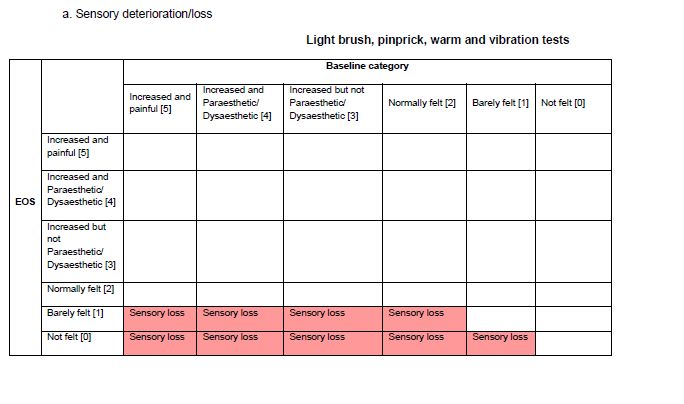 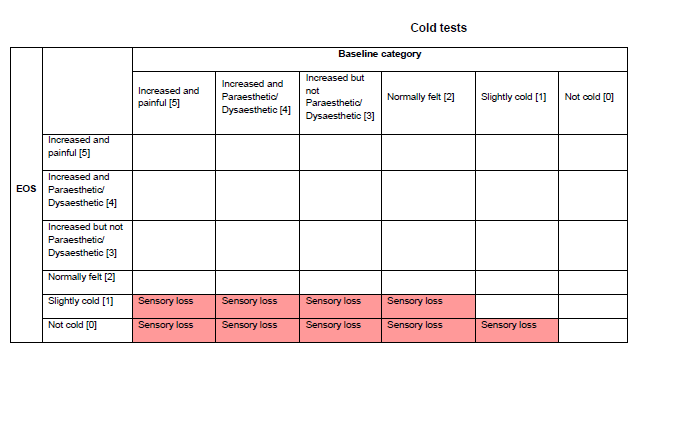 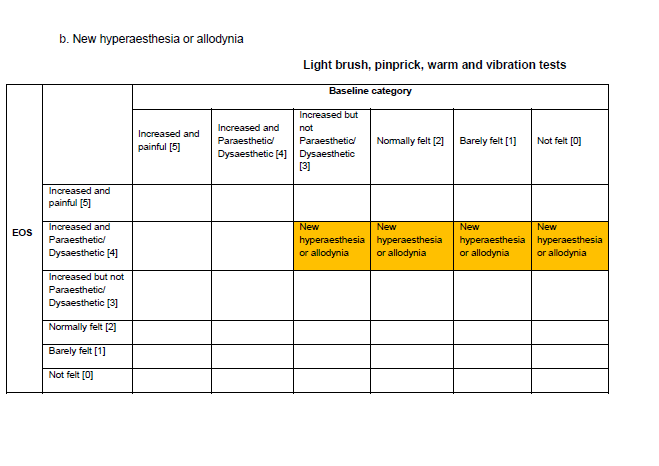 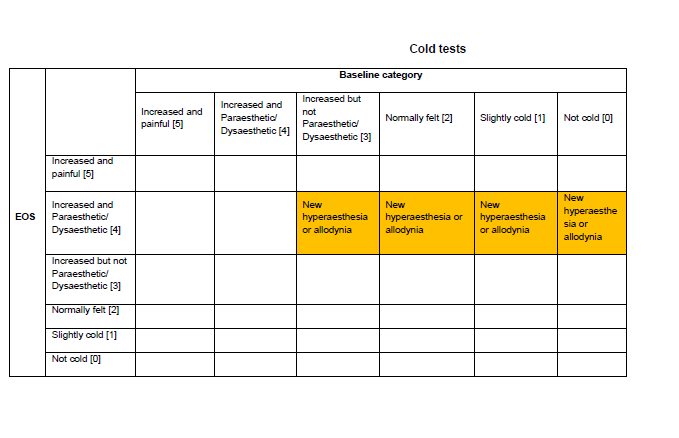 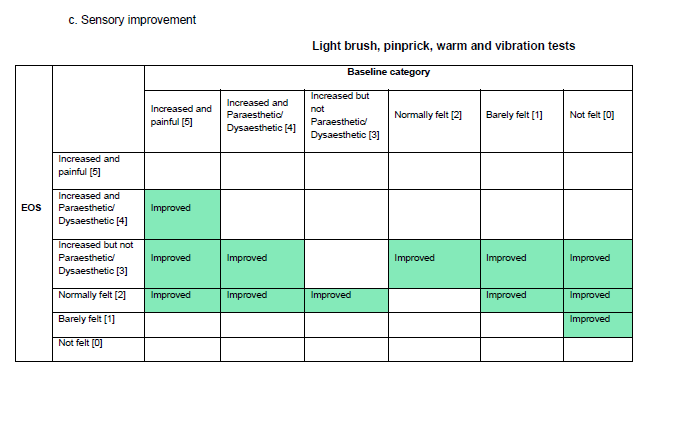 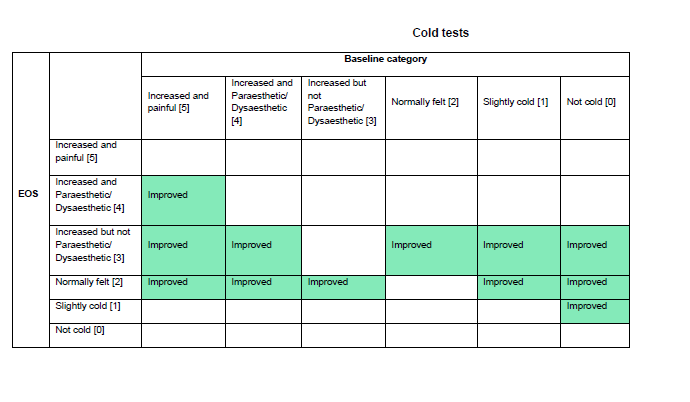 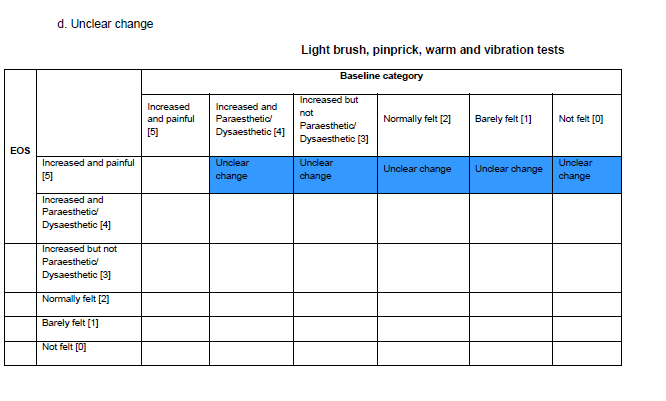 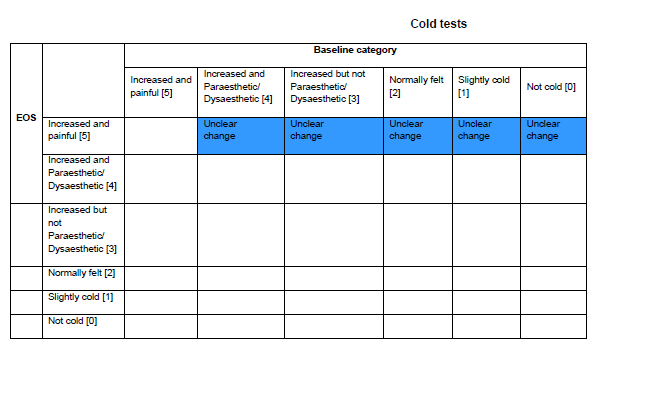 